Chadwick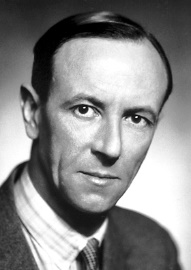 Nom : ChadwickNom complet : James Chadwick 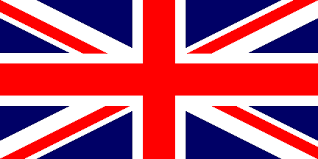 Nationalité : Britannique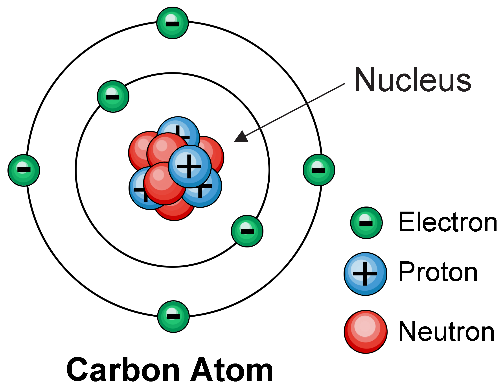 Période de temps : 1891 à 1974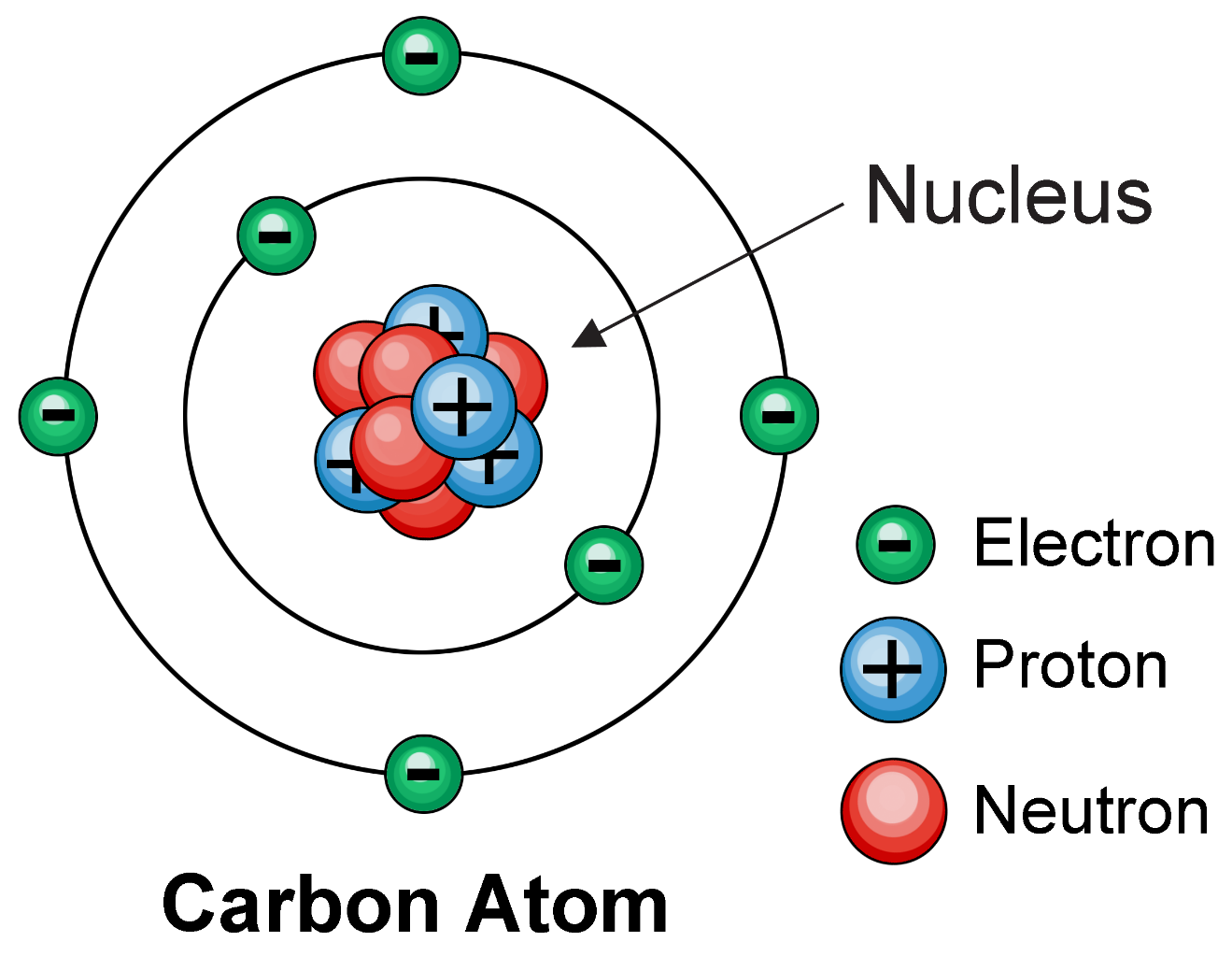 Invention : Neutron